Východočeská liga žen 2017 - 2018místo  BK NAPOS Vysoká n.L.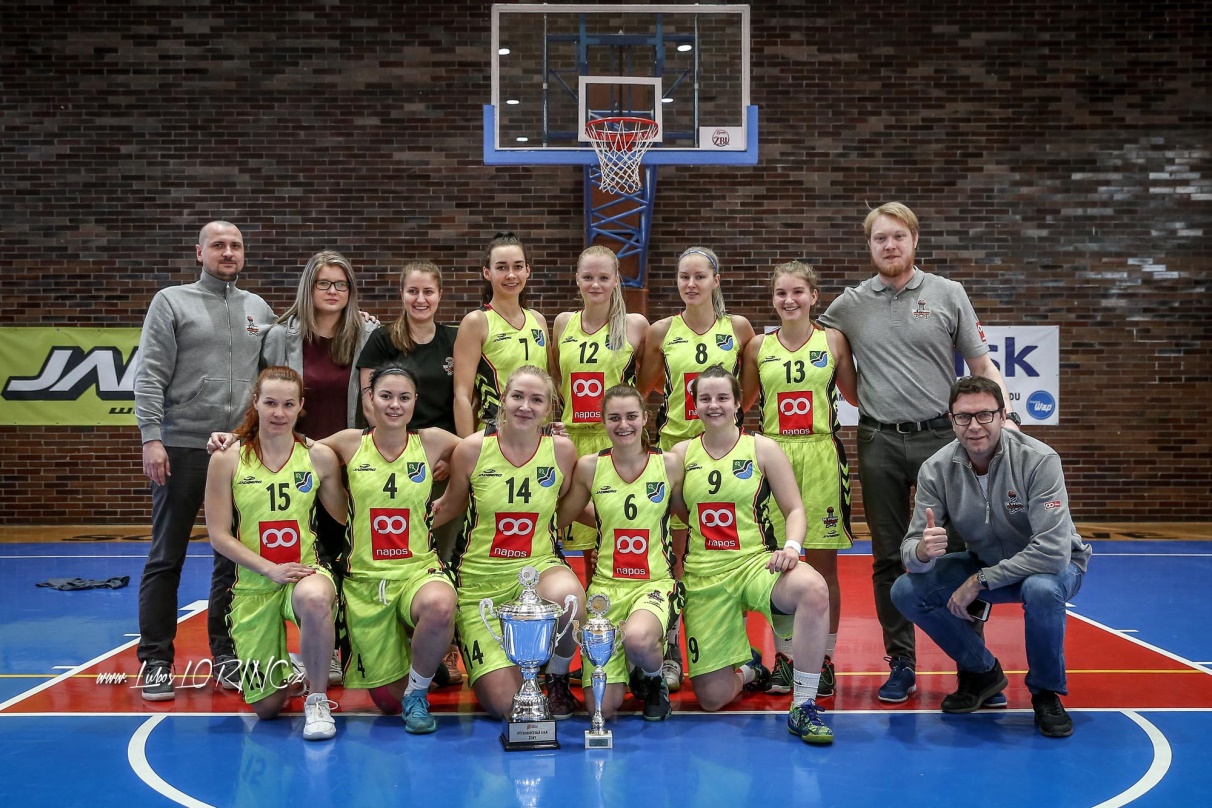 2.místo Sokol Nilfisk Hradec Králové „B“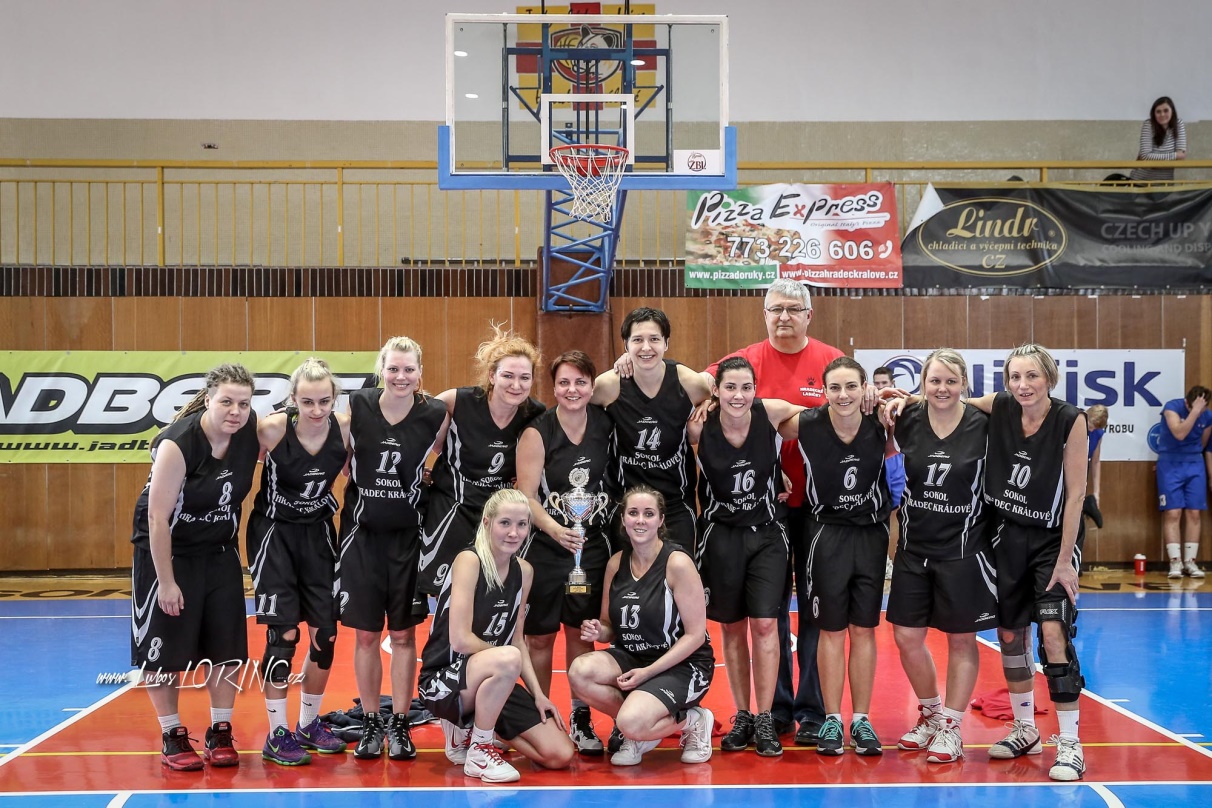 3.místo BK Přelouč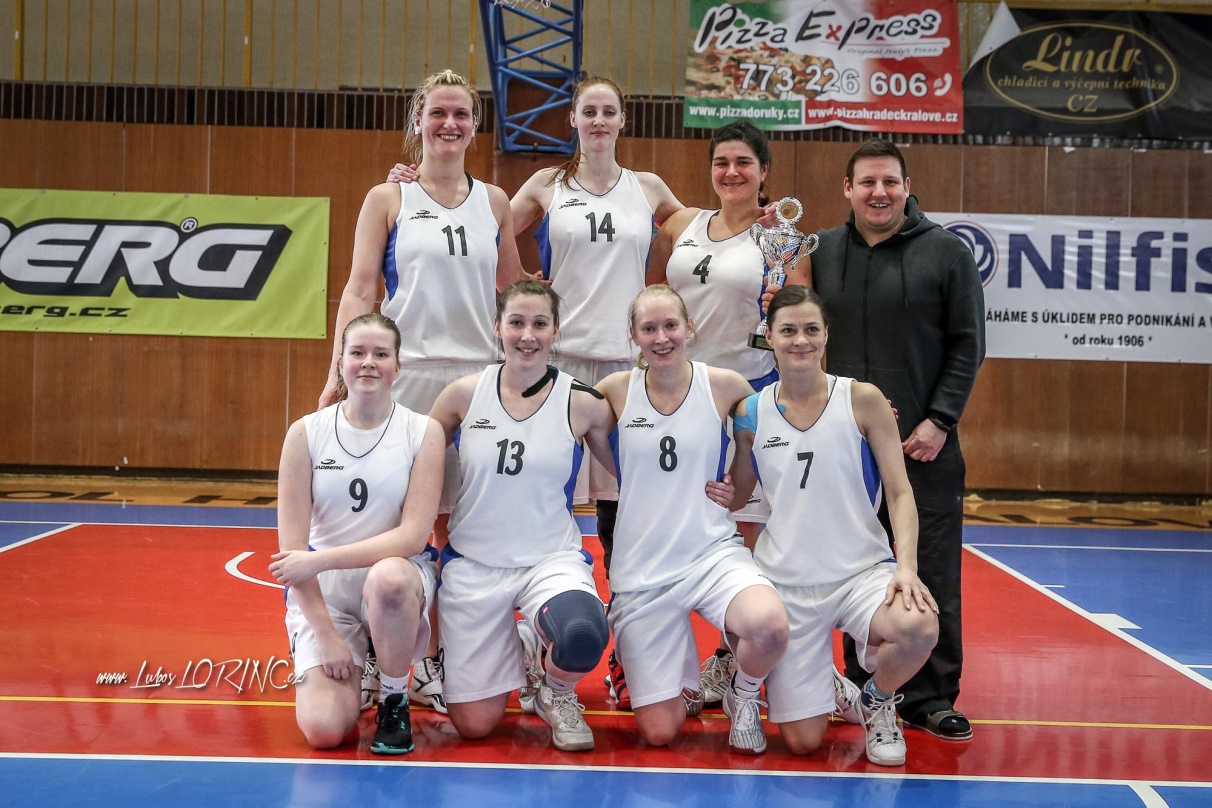 4. místo Loko Trutnov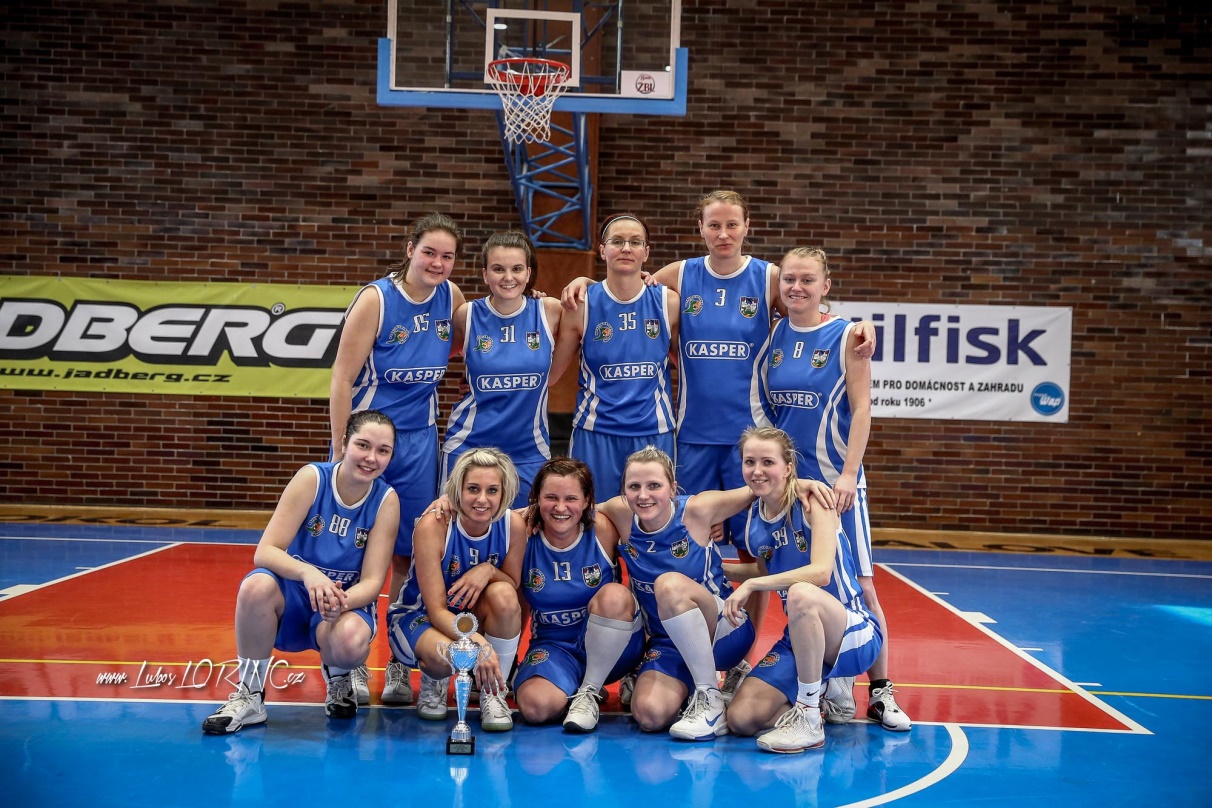 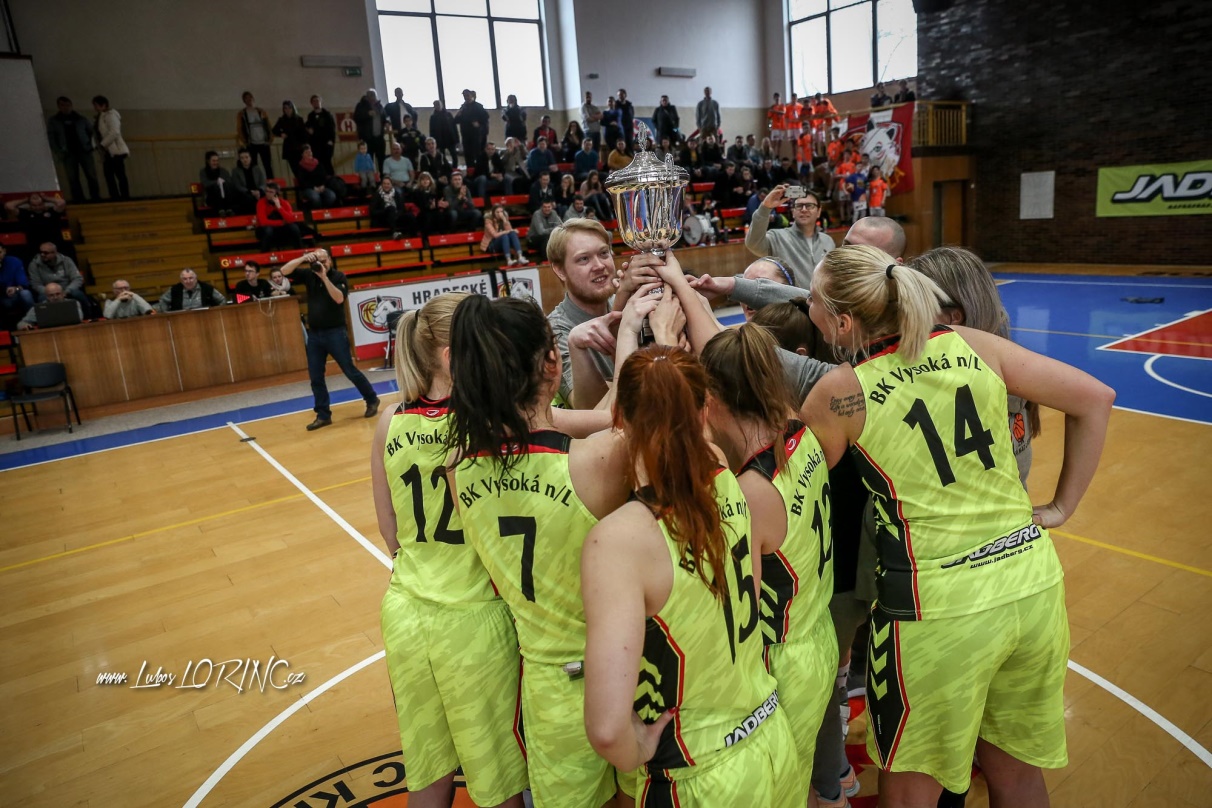 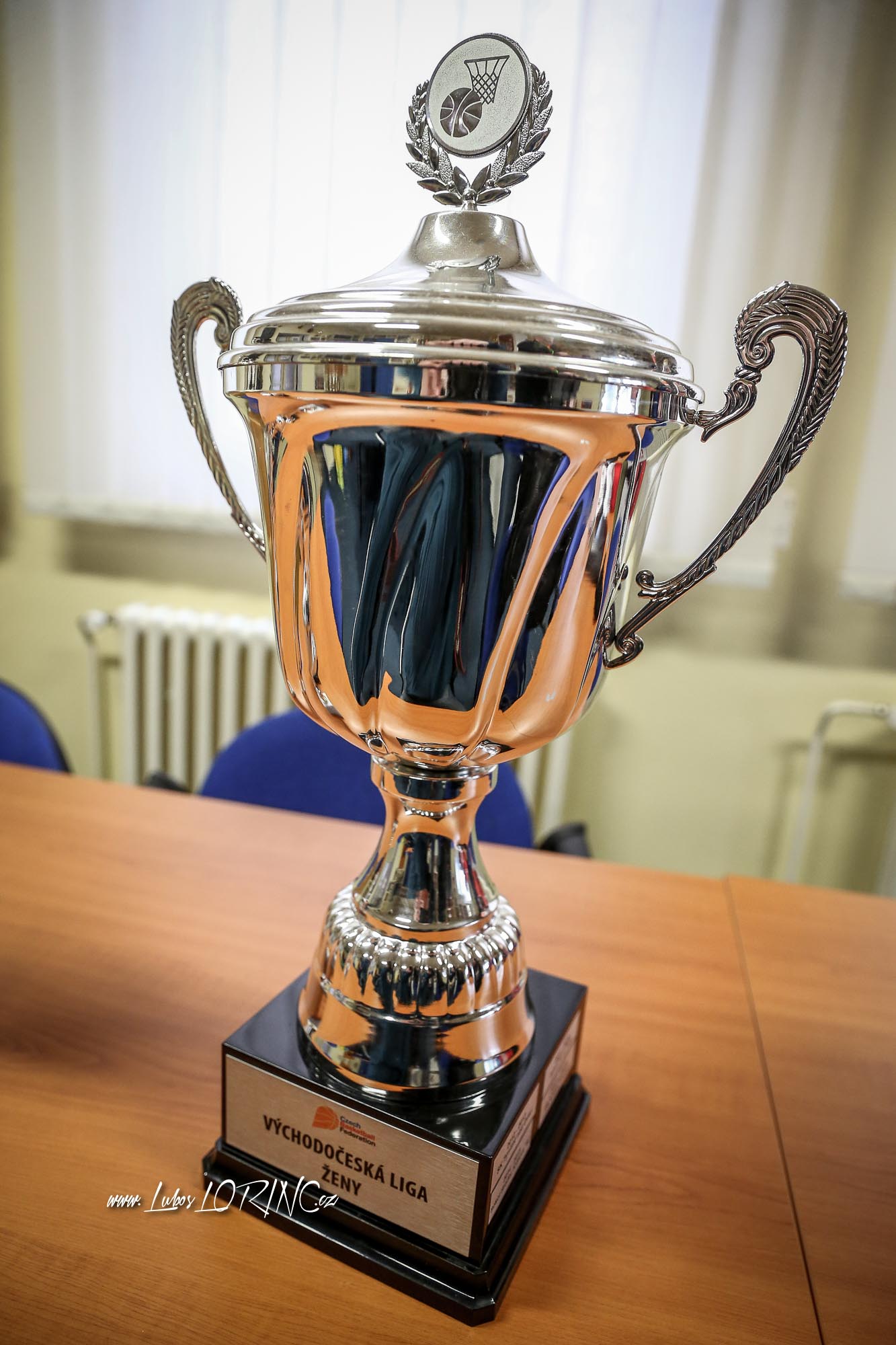 